Муниципальное автономное дошкольное образовательное учреждение детский сад комбинированного вида «Югорка»Подготовил: воспитатель МАДОУ ДСКВ «Югорка» Каминская Ксения АлександровнаВ  рамках Международного дня семьи совместно с  думой города была проведена  акция «Моя семья – мое богатство». В детском саду подготовлена выставка рисунков и поделок. Подготовлено и проведено интегрированное занятие «Моя семья – мое богатство!».НОД «Моя семья – мое богатство!!!»Цель: воспитание любви и уважения к родным и близким, знание своей фамилии, имени и отчества родителей, своего рода и родословной.Задачи:Коррекционно-образовательные:- активизировать словарь детей на основе углубления знаний о своей семье;- совершенствовать диалогическую и монологическую речь;- продолжать формировать умение вести координированный диалог между воспитателем и ребёнком;Коррекционно-развивающие:- закреплять умение согласовывать имена прилагательные с именами существительными в роде и числе;- закреплять знания о родственных связях слов;- развивать понимание логико-грамматических конструкций;- учить образовывать существительные с уменьшительно-ласкательными суффиксами;- вызывать желание рассказывать о взаимоотношениях между детьми и взрослыми в семье, желание поделиться своими мыслями, чувствами о своей семье;Коррекционно-воспитательные:- воспитывать у детей любовь и уважение к членам своей семьи, желание высказывать свои чувства близким людям.- формировать представление о семье, как о людях, которые живут вместе;воспитывать желание заботиться о близких , развивать чувство гордости за свою семью. Материал: плоскостные изображения деревьев, листочки с фотографиями членов семьи каждого ребёнка; набор картинок по теме "Семья"; семейные гербы, нарисованные на листе бумаги.Предварительная работа: рассматривание семейных альбомов с фотографиями; беседа по фотографиям; рассказы детей о членах своей семьи; разучивание индивидуальных стихов; подготовка плоскостных изображений деревьев и фотографий членов семей; совместная работа с родителями по составлению семейного древа; чтение художественной литературы.Ход занятияОрганизационный момент. "Собрались все дети в круг.
Я - твой друг и ты - мой друг.
Крепко за руки возьмёмся
И друг другу улыбнёмся ."Объявление темы.- Сегодня мы собрались все вместе, как одна большая дружная семья. Что такое семья?
Папа, мама и я,
И сестренка моя-
Вот и вся у нас семья:
- Ну а как же бабушка?
- Ну а как же дедушка?
Что такое семья?
Папа, мама и я,
Баба Зоя, баба Зина, дедушка Егор, Василий
И сестренка моя
Вот и вся у нас семья.- Как назвать одним словом этих людей: папа, мама, сын, дочь, бабушка, дедушка? ( Ответы детей).- А что написано о семье в словаре Ожегова? ( Чтение определения семьи в словаре).- Сегодня мы поговорим о семье и о том, как нужно относиться к своим самым близким людям.Вводная беседа.Никто не знает, как возникла первая семья. Раскопки в древних пещерах показывают, что мужчины, женщины и дети жили вместе небольшими группами. Эти первобытные "семьи" не были похожи на современные. Вместе люди хранили огонь и защищались от диких зверей.Потом образ жизни людей стал меняться. Так появились семьи, похожие на те, что мы видим сейчас. В них отец приносил пищу, а мать заботилась о доме, муже и детях. Вдвоём было легче оберегать и воспитывать потомство, вести хозяйство. Подрастая, дети начинали помогать родителям. Примерно так распределяются обязанности в семье и сейчас.Семья нужна человеку, пожалуй, больше чем другим живым существам. И это потому, что новорождённый малыш - одно из самых беспомощных созданий. Он должен быть накормлен и защищён. А семье сделать это намного легче.Развитие лексико-грамматических категорий.- А знаете ли вы, кем члены семьи приходятся друг другу? Давайте проверим.Мальчик для папы и мамы кто? Мальчик для дедушки и бабушки?Девочка для папы и мамы?Девочка для дедушки и бабушки?Папа для дедушки и бабушки?Мама для дедушки и бабушки?Мальчик для девочки в семье кто?Девочка для мальчика в семье кто? (Ответы детей).- У каждого в семье есть родные и дорогие люди. Дидактическая игра "Подбери признаки"- А какие же они, родные и дорогие нам люди?Подберите как можно больше слов, которые расскажут о маме, папе, дедушке, бабушке и т. д.Мама (какая?) - добрая, красивая, терпеливая, ласковая, нежная, умная, требовательная:Папа - строгий, умный, сильный:Бабушка - старенькая, добрая, отзывчивая, ласковая, доброжелательная, седая:Дедушка - старый, мудрый, седой:Сестра - весёлая, задорная, непоседливая, старшая, младшая, маленькая, большая:Брат - сильный, слабый, маленький, большой, старший, младший, подвижный: Аппликация   - Дети, посмотрите, на доске цветочек. Рассмотрите его. Какой величины листочки вверху, а какие внизу? Вверху - маленькие. А внизу - большие.Ребята, ваша семья как этот цветочек и каждый член семьи - листочек. Мы вырастим сейчас цветок  семьи каждого из вас. Листочками будут бабушка, дедушка, мама, папа.Справа папа, слева мама
В серединке я как раз
Сколько будет вместе нас? (Трое. Семья )- А теперь вы будете выращивать свой  семейный цветок. (Дети выкладывают листочки с надписями  членов своей семьи)- Посмотрите, какие красивые цветочки  у вас получились. Физминутка "Семейная зарядка".Осенью, весною
Летом и зимою
Мы во двор выходим 
Дружною семьёй.
Встанем в круг и по порядку
Каждый делает зарядку.
Мама руки поднимает,
Папа бодро приседает
Повороты вправо - влево
Делает мой братик Сева.
Я сама бегу трусцой
И качаю головой.Пальчиковая гимнастика.Игровое упражнение "Кто пришёл?"Кто пришёл?
Мы - мы - мы,
Папа, папа, это ты?
Да - да - да, 
Мама, мама, это ты?
Да - да - да,
Братец, братец, это ты?
Да -да - да,
Ах, сестрица, это ты?
Да - да - да,
Все мы вместе?
Да - да - да.- Ребята, вы рассказали про свою семью. У вас получилось замечательно.- А какие чувства вы испытываете, когда смотрите на членов своей семьи? (Добро, радость, веселье, хорошее настроение, любовь).- А как вы думаете, почему у вас возникают такие чувства? (Потому, что вы любите своих родителей, мама и папа любят вас ).- А вы знаете, что у вас есть ещё одна семья, где вас тоже любят, всегда рады встрече с вами, вкусно готовят, играют с вами, проводят интересные занятия, читают, помогают стать сильными и здоровыми. Что же это за вторая семья? (Детский сад).- А теперь давайте расположим цветочки  дереве нашей второй семьи, вырастим дерево нашей группы. Как вы думаете, у нас дружная семья? ( Ответы детей).Итог занятия. - Как хорошо, что у вас у всех есть семья! Вы - самые счастливые дети на свете, потому что в ваших семьях любят друг друга, весело и дружно живут все вместе. Семьи бывают большие и маленькие. Главное, чтобы в семье всегда были мир, дружба, уважение, любовь друг к другу. 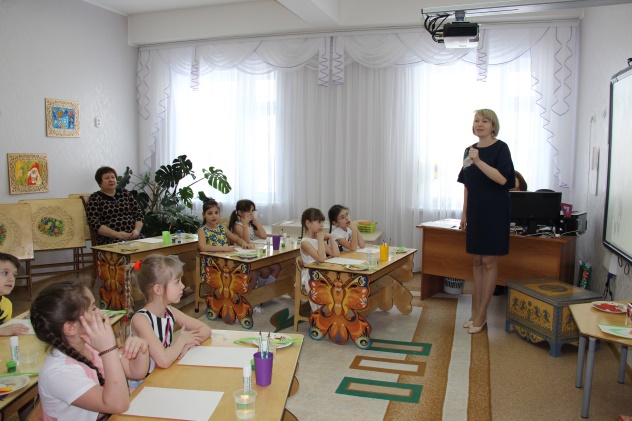 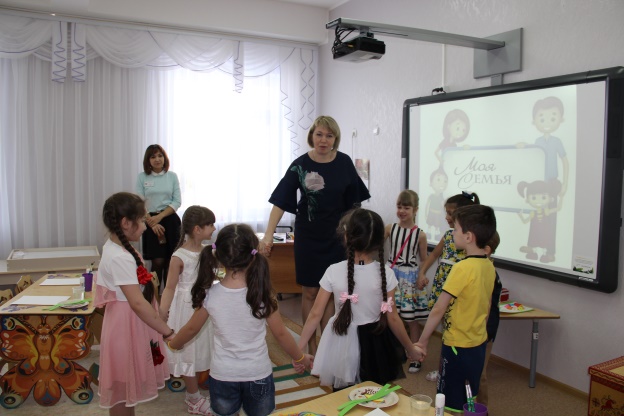 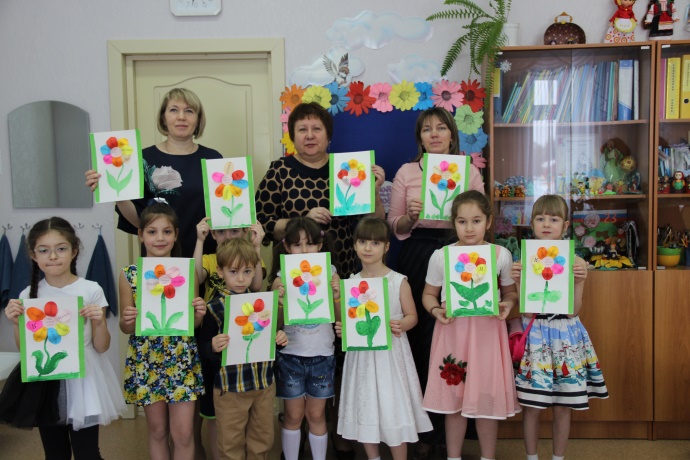 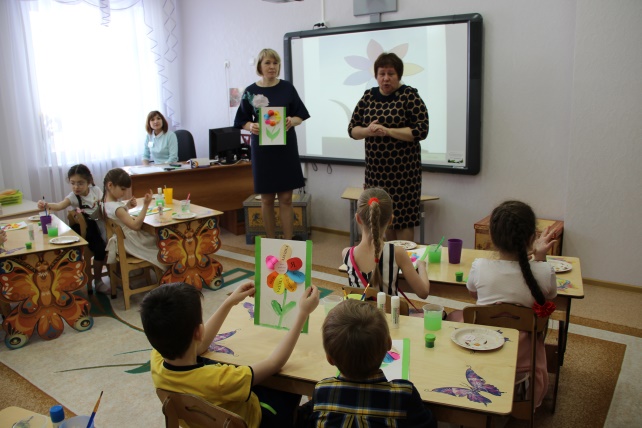 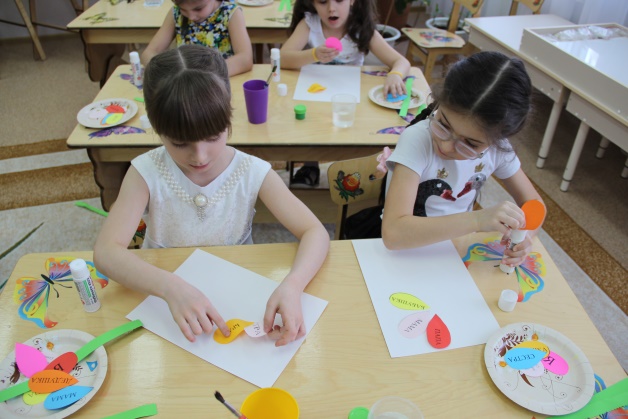 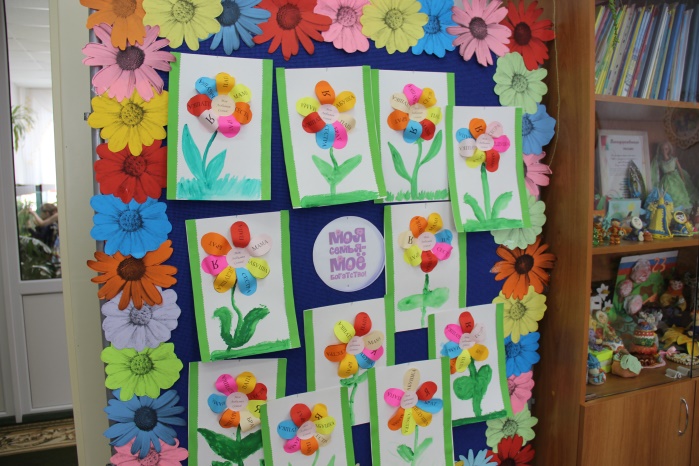 